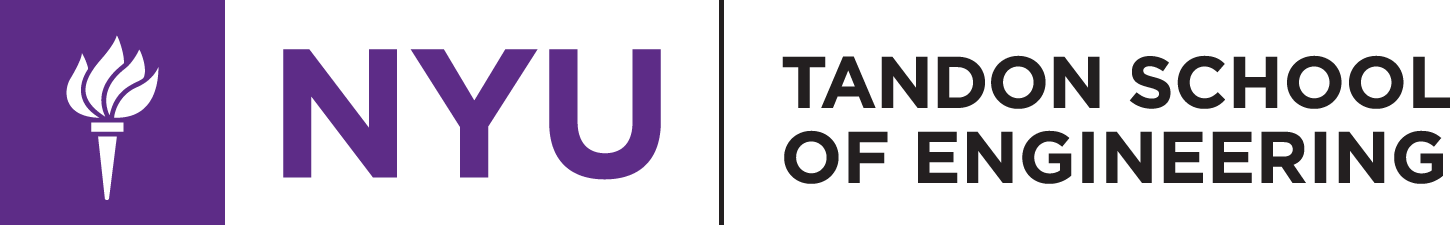 2020 Commencement Ticket/Attire Proxy WaiverI, __________________________________________________________, have designated ____________________________________________________ to pick up my Commencement tickets and/or academic attire. I understand that I am responsible for coordinating the delivery of these items to me. I understand that, once I sign this waiver, NYU is released of any liability for lost, stolen, or any non-delivered items to the designator.  These items will not be replaced by NYU or Herff Jones once they are released to my proxy.  _______________________________Signature________________________________Date------------------------------------------------------------------------------------------------------------------Your proxy must bring this form, a print-out of your order, a copy of your NYU ID, and their ID (either NYU ID for students/faculty/staff or state-issued ID for non-NYU members) to show to security and staff at the distribution site. If your proxy is picking up BOTH your tickets and your attire, they will need two copies of these documents.